    3D                     3W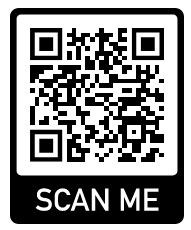 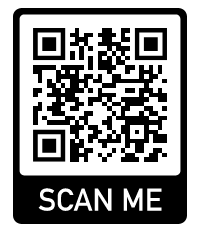     4K                     4C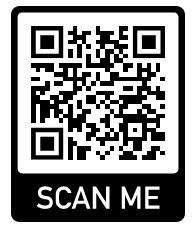 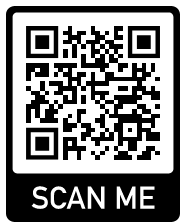     5K                     5W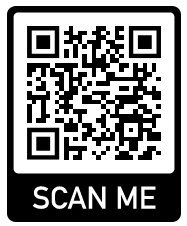 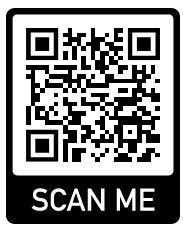      6W                     6B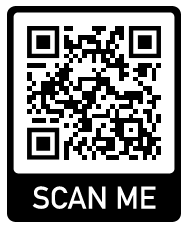 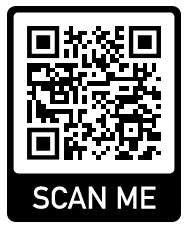 